SBIR 創業概念海選計畫-新秀組委託代理授權書本提案公司送件「	」(計畫編號：	)茲授權下列代理人全權代理本提案公司參加SBIR  創業概念海選計畫-新秀組計畫審查會議，該代理人資料如下：代理人姓名:身分證字號:委任人公 司 名 稱 ：	印 章 ：公 司 負 責 人 姓 名 ：	印 章 ：注意：一、報告者須為公司負責人或委託公司正職人員代理，如有委託情事者，應出具委託代理授權書並核對代理人身分證件。二、所有出席人員均須出示個人身分證件(如：國民身分證、健保卡、駕照三擇一)及最近一期提案公司正職人員證明文件（如：勞工保險投保單位被保險人名冊、勞工退休金計算清冊、勞保被保險人投保資料表或就業保險等文件）以核對證明。未出具以上證明文件者或文件無法證明為公司正職人員，不得出席審查會議。三、上述資料若有不實揭露，將撤銷提案公司申請、獲奬資格，並由公司負相關法律責任。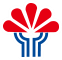 經濟部中小企業處SBIR計畫專案辦公室 100024台北市中正區杭州南路一段15-1號17樓 TEL: 0800-888-968FAX: (02)2391-1281https://www.sbir.org.twSBIR PROGRAM OFFICEDEPT. OF Small andMedium Enterprise Administration,Ministry of Economic Affairs17F., No. 15-1, Sec. 1, Hangzhou S. Rd.,Taipei , Taiwan100024 (R.O.C.)